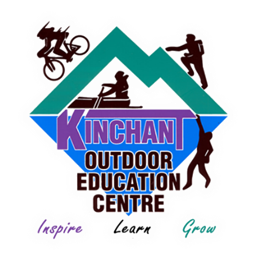 Kinchant Dam Outdoor Education Centre Kinchant Dam Outdoor Education Centre Kinchant Dam Outdoor Education Centre Kinchant Dam Outdoor Education Centre Kinchant Dam Outdoor Education Centre Kinchant Dam Outdoor Education Centre Kinchant Dam Outdoor Education Centre Kinchant Dam Outdoor Education Centre Kinchant Dam Outdoor Education Centre Kinchant Dam Outdoor Education Centre   Activity Overview Years F-2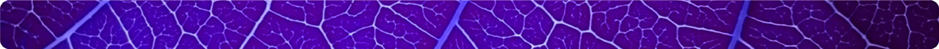   Activity Overview Years F-2  Activity Overview Years F-2  Activity Overview Years F-2  Activity Overview Years F-2  Activity Overview Years F-2  Activity Overview Years F-2  Activity Overview Years F-2  Activity Overview Years F-2  Activity Overview Years F-2  Activity Overview Years F-2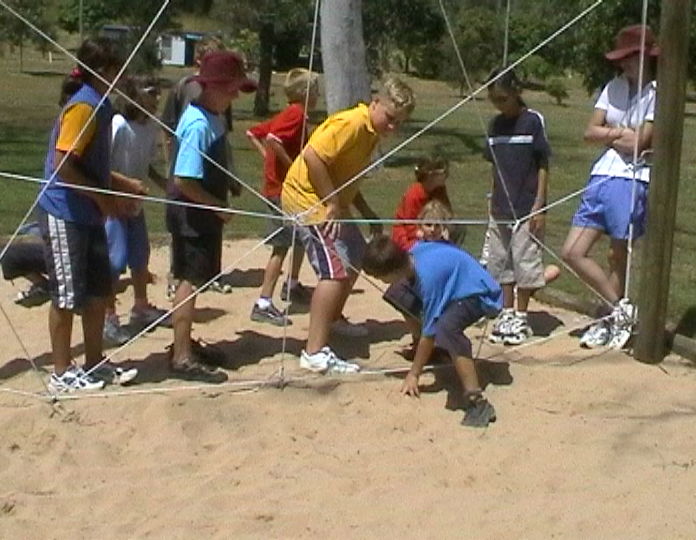 Activity Objective (Aim):  Students will participate in a range of team challenge activities to strengthen their understanding of the core focus objectives that align with the school’s chosen program.Program Core Focus ObjectivesActivity Objective (Aim):  Students will participate in a range of team challenge activities to strengthen their understanding of the core focus objectives that align with the school’s chosen program.Program Core Focus ObjectivesActivity Objective (Aim):  Students will participate in a range of team challenge activities to strengthen their understanding of the core focus objectives that align with the school’s chosen program.Program Core Focus ObjectivesActivity Objective (Aim):  Students will participate in a range of team challenge activities to strengthen their understanding of the core focus objectives that align with the school’s chosen program.Program Core Focus ObjectivesActivity Objective (Aim):  Students will participate in a range of team challenge activities to strengthen their understanding of the core focus objectives that align with the school’s chosen program.Program Core Focus ObjectivesActivity Objective (Aim):  Students will participate in a range of team challenge activities to strengthen their understanding of the core focus objectives that align with the school’s chosen program.Program Core Focus ObjectivesActivity Objective (Aim):  Students will participate in a range of team challenge activities to strengthen their understanding of the core focus objectives that align with the school’s chosen program.Program Core Focus ObjectivesActivity Objective (Aim):  Students will participate in a range of team challenge activities to strengthen their understanding of the core focus objectives that align with the school’s chosen program.Program Core Focus ObjectivesActivity Objective (Aim):  Students will participate in a range of team challenge activities to strengthen their understanding of the core focus objectives that align with the school’s chosen program.Program Core Focus ObjectivesActivity Objective (Aim):  Students will participate in a range of team challenge activities to strengthen their understanding of the core focus objectives that align with the school’s chosen program.Program Core Focus ObjectivesActivity Objective (Aim):  Students will participate in a range of team challenge activities to strengthen their understanding of the core focus objectives that align with the school’s chosen program.Program Core Focus ObjectivesTeam WorkCooperationProblem SolvingNegotiatingDecision MakingParticipationTeam Roles and ResponsibilitiesGoal SettingReflectingRespectAccepting DiversityBeing ReliableBuilding TrustCommunicationActive ListeningSpeaking ClearlyUsing Purposeful DiscussionTeam WorkCooperationProblem SolvingNegotiatingDecision MakingParticipationTeam Roles and ResponsibilitiesGoal SettingReflectingRespectAccepting DiversityBeing ReliableBuilding TrustCommunicationActive ListeningSpeaking ClearlyUsing Purposeful DiscussionTeam WorkCooperationProblem SolvingNegotiatingDecision MakingParticipationTeam Roles and ResponsibilitiesGoal SettingReflectingRespectAccepting DiversityBeing ReliableBuilding TrustCommunicationActive ListeningSpeaking ClearlyUsing Purposeful DiscussionTeam WorkCooperationProblem SolvingNegotiatingDecision MakingParticipationTeam Roles and ResponsibilitiesGoal SettingReflectingRespectAccepting DiversityBeing ReliableBuilding TrustCommunicationActive ListeningSpeaking ClearlyUsing Purposeful DiscussionLeadershipResponsibleGood Self-Management SkillsUsing Good time ManagementBeing Accountable	Self-ConfidentKnowing your Strengths and WeaknessesHave Courage to Take ControlSupport New and Innovative StrategiesDecisiveUsing Effective Problem Solving StrategiesCreating a PlanBeing DecisiveResourcefulBeing InclusiveUsing the Teams Skills and KnowledgeEncouraging Initiative and InnovationLeadershipResponsibleGood Self-Management SkillsUsing Good time ManagementBeing Accountable	Self-ConfidentKnowing your Strengths and WeaknessesHave Courage to Take ControlSupport New and Innovative StrategiesDecisiveUsing Effective Problem Solving StrategiesCreating a PlanBeing DecisiveResourcefulBeing InclusiveUsing the Teams Skills and KnowledgeEncouraging Initiative and InnovationLeadershipResponsibleGood Self-Management SkillsUsing Good time ManagementBeing Accountable	Self-ConfidentKnowing your Strengths and WeaknessesHave Courage to Take ControlSupport New and Innovative StrategiesDecisiveUsing Effective Problem Solving StrategiesCreating a PlanBeing DecisiveResourcefulBeing InclusiveUsing the Teams Skills and KnowledgeEncouraging Initiative and InnovationLeadershipResponsibleGood Self-Management SkillsUsing Good time ManagementBeing Accountable	Self-ConfidentKnowing your Strengths and WeaknessesHave Courage to Take ControlSupport New and Innovative StrategiesDecisiveUsing Effective Problem Solving StrategiesCreating a PlanBeing DecisiveResourcefulBeing InclusiveUsing the Teams Skills and KnowledgeEncouraging Initiative and InnovationLeadershipResponsibleGood Self-Management SkillsUsing Good time ManagementBeing Accountable	Self-ConfidentKnowing your Strengths and WeaknessesHave Courage to Take ControlSupport New and Innovative StrategiesDecisiveUsing Effective Problem Solving StrategiesCreating a PlanBeing DecisiveResourcefulBeing InclusiveUsing the Teams Skills and KnowledgeEncouraging Initiative and InnovationResilienceSelf ControlAvoid FrustrationControl their emotions appropriatelyPut off small short term gains to achieve greater long term goals OptimismLook at the bright sideHave a positive outlook Have a sense of self-belief and remind themselves of the things they can do Adaptable Think aheadDon’t blame othersSeek opportunities from failurePerseverance Give new tasks a go When something doesn’t work the first time give it another go (be flexible)Overcome obstacles SupportAsk for helpBe trustworthy and dependable Take care of themselves and others, have social networks form where you can seek supportResilienceSelf ControlAvoid FrustrationControl their emotions appropriatelyPut off small short term gains to achieve greater long term goals OptimismLook at the bright sideHave a positive outlook Have a sense of self-belief and remind themselves of the things they can do Adaptable Think aheadDon’t blame othersSeek opportunities from failurePerseverance Give new tasks a go When something doesn’t work the first time give it another go (be flexible)Overcome obstacles SupportAsk for helpBe trustworthy and dependable Take care of themselves and others, have social networks form where you can seek supportEvidence of Learning:Evidence of Learning:Evidence of Learning:Evidence of Learning:Evidence of Learning:Evidence of Learning:Evidence of Learning:Evidence of Learning:Evidence of Learning:Evidence of Learning:Evidence of Learning:Team WorkStudents canAnalyse the problemPlan a solutionImplement solutions Negotiate their personal limitsMake informed personal decisionsReflect on their personal experienceSet roles and responsibilities within their teamSet goals to achieve greater personal targetsKnow their roles and responsibilities within the teamBuild trust amongst their group to ensure both physical and emotional safetyBe trusted to complete their designated responsibilities Accept that different group members have different limitationsDemonstrate purposeful listeningCommunicate effectively with team membersTeam WorkStudents canAnalyse the problemPlan a solutionImplement solutions Negotiate their personal limitsMake informed personal decisionsReflect on their personal experienceSet roles and responsibilities within their teamSet goals to achieve greater personal targetsKnow their roles and responsibilities within the teamBuild trust amongst their group to ensure both physical and emotional safetyBe trusted to complete their designated responsibilities Accept that different group members have different limitationsDemonstrate purposeful listeningCommunicate effectively with team membersTeam WorkStudents canAnalyse the problemPlan a solutionImplement solutions Negotiate their personal limitsMake informed personal decisionsReflect on their personal experienceSet roles and responsibilities within their teamSet goals to achieve greater personal targetsKnow their roles and responsibilities within the teamBuild trust amongst their group to ensure both physical and emotional safetyBe trusted to complete their designated responsibilities Accept that different group members have different limitationsDemonstrate purposeful listeningCommunicate effectively with team membersLeadershipStudents canThink before they actList jobs that need to be donePrioritise tasksBreak larger tasks into smaller, more manageable tasksTake actions to prevent or correct problemsAccept responsibility Take care of their teamKnow what they are good atKnow what they need help withSeek help from the right personSpeak up when it is needed and listen all of the timeOffer support and encouragement to their teamSupport new and exciting strategiesClearly understand the goalCollect all relevant informationConsider how decisions will affect the teamConsider the needs of the teamHelp people share their ideasFind relevant jobs for everyone involvedFind out what people know and can doHelp people share their thoughts and ideasLeadershipStudents canThink before they actList jobs that need to be donePrioritise tasksBreak larger tasks into smaller, more manageable tasksTake actions to prevent or correct problemsAccept responsibility Take care of their teamKnow what they are good atKnow what they need help withSeek help from the right personSpeak up when it is needed and listen all of the timeOffer support and encouragement to their teamSupport new and exciting strategiesClearly understand the goalCollect all relevant informationConsider how decisions will affect the teamConsider the needs of the teamHelp people share their ideasFind relevant jobs for everyone involvedFind out what people know and can doHelp people share their thoughts and ideasLeadershipStudents canThink before they actList jobs that need to be donePrioritise tasksBreak larger tasks into smaller, more manageable tasksTake actions to prevent or correct problemsAccept responsibility Take care of their teamKnow what they are good atKnow what they need help withSeek help from the right personSpeak up when it is needed and listen all of the timeOffer support and encouragement to their teamSupport new and exciting strategiesClearly understand the goalCollect all relevant informationConsider how decisions will affect the teamConsider the needs of the teamHelp people share their ideasFind relevant jobs for everyone involvedFind out what people know and can doHelp people share their thoughts and ideasLeadershipStudents canThink before they actList jobs that need to be donePrioritise tasksBreak larger tasks into smaller, more manageable tasksTake actions to prevent or correct problemsAccept responsibility Take care of their teamKnow what they are good atKnow what they need help withSeek help from the right personSpeak up when it is needed and listen all of the timeOffer support and encouragement to their teamSupport new and exciting strategiesClearly understand the goalCollect all relevant informationConsider how decisions will affect the teamConsider the needs of the teamHelp people share their ideasFind relevant jobs for everyone involvedFind out what people know and can doHelp people share their thoughts and ideasLeadershipStudents canThink before they actList jobs that need to be donePrioritise tasksBreak larger tasks into smaller, more manageable tasksTake actions to prevent or correct problemsAccept responsibility Take care of their teamKnow what they are good atKnow what they need help withSeek help from the right personSpeak up when it is needed and listen all of the timeOffer support and encouragement to their teamSupport new and exciting strategiesClearly understand the goalCollect all relevant informationConsider how decisions will affect the teamConsider the needs of the teamHelp people share their ideasFind relevant jobs for everyone involvedFind out what people know and can doHelp people share their thoughts and ideasResilienceStudents canIdentify situations that lead to stress Identify appropriate strategies to manage stress and regulate behaviourImplement appropriate strategies to manage stress and moderate emotions Understand the difference between appropriate and inappropriate emotions Understand the impact of their emotional responses on others Demonstrate appropriate emotions Identify situations where emotions can negatively impact on your actions Look at situations holistically Identify opportunities for goal settingUnderstand possible outcomesIdentify personal strengths and challenges Make realistic assessments of personal strengths and abilities Set goals appropriately taking into account timelines, abilities and possible setbacks Reflect on personal strengths and achievements when assessing whether goals were met  Differentiate between long and short term goals Identify benefits of achieving goals Identify the positive in a given situation Perceive negative situations as opportunities  for growth Reflect on smaller achievements rather than whether or not overall success was achieved Share achievements with othersUse positive language to describe challengesIdentify their own strengths Seek opportunities to develop strengthsUse positive self-talkSet goals for personal learning Use a growth mindset Use prior knowledge to express possible solutions Determine what they want to plan forIdentify previously learnt skills that could be used to reach a solution Identify and describe factors and strategies that assist in their learning Be accountable for their actions Seek solutions rather than blame Practise solving routine problemsLearn from mistakes Analyse past attemptsPredict the outcomes of personal and academic challenges by drawing on previous problem-solving and decision making strategies and feedback from peers and teachersIdentify unfamiliar situationsUndertake and persist with short tasks within the limits of personal safetyHave the courage to try unfamiliar challenges  Reflect on unfavourable outcomes to understand why results were not achievedPersist with tasks when faced with challenges Adapt their approach where first attempts were not successful Monitor and evaluate progressSeek and respond to feedbackAnalyse progress to reflect on possible solutions Devise strategies and formulate plans to assists in the completion of challenging tasks Identify situations that feel safe or seemingly  unsafe, approaching new situations with confidenceIdentify own strength as well as group strengths that can be useful in achieving goalsSeek and respond to feedback Know who they can go to for helpAsk an appropriate person for assistanceDiscuss elements of a task that they are unsure aboutSpecifically articulate what they are seeking Identify positive ways to initiate conversations (interpersonal skills)Identify people and situations with which the feel a sense of familiarity or belonging   Respond to the feelings, needs and interests of othersBe cooperativeBe sincere – say what you mean and mean what you sayBe reliable Own up to mistakesDescribe factors that contribute to positive relationshipsIdentify and explain factors that influence effective communication Describe characteristics of cooperative behaviourIdentify evidence of positive behaviour in group activities Assess the extent to which individual roles and responsibilities enhance group cohesion and the achievement of personal and group objectives Assess individual and group decision making processesResilienceStudents canIdentify situations that lead to stress Identify appropriate strategies to manage stress and regulate behaviourImplement appropriate strategies to manage stress and moderate emotions Understand the difference between appropriate and inappropriate emotions Understand the impact of their emotional responses on others Demonstrate appropriate emotions Identify situations where emotions can negatively impact on your actions Look at situations holistically Identify opportunities for goal settingUnderstand possible outcomesIdentify personal strengths and challenges Make realistic assessments of personal strengths and abilities Set goals appropriately taking into account timelines, abilities and possible setbacks Reflect on personal strengths and achievements when assessing whether goals were met  Differentiate between long and short term goals Identify benefits of achieving goals Identify the positive in a given situation Perceive negative situations as opportunities  for growth Reflect on smaller achievements rather than whether or not overall success was achieved Share achievements with othersUse positive language to describe challengesIdentify their own strengths Seek opportunities to develop strengthsUse positive self-talkSet goals for personal learning Use a growth mindset Use prior knowledge to express possible solutions Determine what they want to plan forIdentify previously learnt skills that could be used to reach a solution Identify and describe factors and strategies that assist in their learning Be accountable for their actions Seek solutions rather than blame Practise solving routine problemsLearn from mistakes Analyse past attemptsPredict the outcomes of personal and academic challenges by drawing on previous problem-solving and decision making strategies and feedback from peers and teachersIdentify unfamiliar situationsUndertake and persist with short tasks within the limits of personal safetyHave the courage to try unfamiliar challenges  Reflect on unfavourable outcomes to understand why results were not achievedPersist with tasks when faced with challenges Adapt their approach where first attempts were not successful Monitor and evaluate progressSeek and respond to feedbackAnalyse progress to reflect on possible solutions Devise strategies and formulate plans to assists in the completion of challenging tasks Identify situations that feel safe or seemingly  unsafe, approaching new situations with confidenceIdentify own strength as well as group strengths that can be useful in achieving goalsSeek and respond to feedback Know who they can go to for helpAsk an appropriate person for assistanceDiscuss elements of a task that they are unsure aboutSpecifically articulate what they are seeking Identify positive ways to initiate conversations (interpersonal skills)Identify people and situations with which the feel a sense of familiarity or belonging   Respond to the feelings, needs and interests of othersBe cooperativeBe sincere – say what you mean and mean what you sayBe reliable Own up to mistakesDescribe factors that contribute to positive relationshipsIdentify and explain factors that influence effective communication Describe characteristics of cooperative behaviourIdentify evidence of positive behaviour in group activities Assess the extent to which individual roles and responsibilities enhance group cohesion and the achievement of personal and group objectives Assess individual and group decision making processesResilienceStudents canIdentify situations that lead to stress Identify appropriate strategies to manage stress and regulate behaviourImplement appropriate strategies to manage stress and moderate emotions Understand the difference between appropriate and inappropriate emotions Understand the impact of their emotional responses on others Demonstrate appropriate emotions Identify situations where emotions can negatively impact on your actions Look at situations holistically Identify opportunities for goal settingUnderstand possible outcomesIdentify personal strengths and challenges Make realistic assessments of personal strengths and abilities Set goals appropriately taking into account timelines, abilities and possible setbacks Reflect on personal strengths and achievements when assessing whether goals were met  Differentiate between long and short term goals Identify benefits of achieving goals Identify the positive in a given situation Perceive negative situations as opportunities  for growth Reflect on smaller achievements rather than whether or not overall success was achieved Share achievements with othersUse positive language to describe challengesIdentify their own strengths Seek opportunities to develop strengthsUse positive self-talkSet goals for personal learning Use a growth mindset Use prior knowledge to express possible solutions Determine what they want to plan forIdentify previously learnt skills that could be used to reach a solution Identify and describe factors and strategies that assist in their learning Be accountable for their actions Seek solutions rather than blame Practise solving routine problemsLearn from mistakes Analyse past attemptsPredict the outcomes of personal and academic challenges by drawing on previous problem-solving and decision making strategies and feedback from peers and teachersIdentify unfamiliar situationsUndertake and persist with short tasks within the limits of personal safetyHave the courage to try unfamiliar challenges  Reflect on unfavourable outcomes to understand why results were not achievedPersist with tasks when faced with challenges Adapt their approach where first attempts were not successful Monitor and evaluate progressSeek and respond to feedbackAnalyse progress to reflect on possible solutions Devise strategies and formulate plans to assists in the completion of challenging tasks Identify situations that feel safe or seemingly  unsafe, approaching new situations with confidenceIdentify own strength as well as group strengths that can be useful in achieving goalsSeek and respond to feedback Know who they can go to for helpAsk an appropriate person for assistanceDiscuss elements of a task that they are unsure aboutSpecifically articulate what they are seeking Identify positive ways to initiate conversations (interpersonal skills)Identify people and situations with which the feel a sense of familiarity or belonging   Respond to the feelings, needs and interests of othersBe cooperativeBe sincere – say what you mean and mean what you sayBe reliable Own up to mistakesDescribe factors that contribute to positive relationshipsIdentify and explain factors that influence effective communication Describe characteristics of cooperative behaviourIdentify evidence of positive behaviour in group activities Assess the extent to which individual roles and responsibilities enhance group cohesion and the achievement of personal and group objectives Assess individual and group decision making processesCurriculum Links:			 Teamwork, Leadership and ResilienceCurriculum Links:			 Teamwork, Leadership and ResilienceCurriculum Links:			 Teamwork, Leadership and ResilienceCurriculum Links:			 Teamwork, Leadership and ResilienceCurriculum Links:			 Teamwork, Leadership and ResilienceCurriculum Links:			 Teamwork, Leadership and ResilienceCurriculum Links:			 Teamwork, Leadership and ResilienceCurriculum Links:			 Teamwork, Leadership and ResilienceCurriculum Links:			 Teamwork, Leadership and ResilienceCurriculum Links:			 Teamwork, Leadership and ResilienceCurriculum Links:			 Teamwork, Leadership and ResilienceHPEHPEScienceScienceScienceDesign and TechnologyDesign and TechnologyHASSHASSHASSMathematics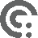 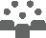 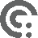 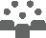 Personal Social and Community HealthIdentify personal strengths (ACPPS001)Identify people and demonstrate protective behaviours and other actions that help keep themselves safe and healthy(ACPPS003)Identify and describe emotional responses people may experience in different situations(ACPPS005)Identify actions that promote health, safety and wellbeing (ACPPS006)Practise personal and social skills to interact positively with others (ACPPS004)Participate in play that promotes engagement with outdoor settings and the natural environment (ACPPS007)Movement and Physical ActivityPractise fundamental movement skills and movement sequences using different body parts(ACPMP008)Participate in games with and without equipment (ACPMP009)Cooperate with others when participating in physical activities (ACPMP012)Test possible solutions to movement challenges through trial and error (ACPMP013)Follow rules when participating in physical activities (ACPMP014)Personal Social and Community HealthDescribe their own strengths and achievements and those of others, and identify how these contribute to personal identities (ACPPS015)Identify and practise emotional responses that account for own and others’ feelings (ACPPS020)Recognise similarities and differences in individuals and groups, and explore how these are celebrated and respected (ACPPS024)Perform fundamental movement skills in a variety of movement sequences and situations (ACPMP025)Recognise situations and opportunities to promote health, safety and wellbeing (ACPPS018)Movement and Physical ActivityCreate and participate in games with and without equipment(ACPMP027)Propose a range of alternatives and test their effectiveness when solving movement challenges (ACPMP031)Identify rules and fair play when participating in physical activities(ACPMP032)Describe ways to include others to make them feel they belong (ACPPS019)Recognise similarities and differences in individuals and groups, and explore how these are celebrated and respected (ACPPS024)Use strategies to work in group situations when participating in physical activities(ACPMP030)Personal Social and Community HealthIdentify personal strengths (ACPPS001)Identify people and demonstrate protective behaviours and other actions that help keep themselves safe and healthy(ACPPS003)Identify and describe emotional responses people may experience in different situations(ACPPS005)Identify actions that promote health, safety and wellbeing (ACPPS006)Practise personal and social skills to interact positively with others (ACPPS004)Participate in play that promotes engagement with outdoor settings and the natural environment (ACPPS007)Movement and Physical ActivityPractise fundamental movement skills and movement sequences using different body parts(ACPMP008)Participate in games with and without equipment (ACPMP009)Cooperate with others when participating in physical activities (ACPMP012)Test possible solutions to movement challenges through trial and error (ACPMP013)Follow rules when participating in physical activities (ACPMP014)Personal Social and Community HealthDescribe their own strengths and achievements and those of others, and identify how these contribute to personal identities (ACPPS015)Identify and practise emotional responses that account for own and others’ feelings (ACPPS020)Recognise similarities and differences in individuals and groups, and explore how these are celebrated and respected (ACPPS024)Perform fundamental movement skills in a variety of movement sequences and situations (ACPMP025)Recognise situations and opportunities to promote health, safety and wellbeing (ACPPS018)Movement and Physical ActivityCreate and participate in games with and without equipment(ACPMP027)Propose a range of alternatives and test their effectiveness when solving movement challenges (ACPMP031)Identify rules and fair play when participating in physical activities(ACPMP032)Describe ways to include others to make them feel they belong (ACPPS019)Recognise similarities and differences in individuals and groups, and explore how these are celebrated and respected (ACPPS024)Use strategies to work in group situations when participating in physical activities(ACPMP030)Science Inquiry SkillsPose and respond to questions, and make predictions about familiar objects and events (ACSIS024)Participate in guided investigations to explore and answer questions (ACSIS025)Compare observations with those of others (ACSIS213)Pose and respond to questions, and make predictions about familiar objects and events (ACSIS037)Participate in guided investigations to explore and answer questions (ACSIS038)Represent and communicate observations and ideas in a variety of ways (ACSIS029)Compare observations with those of others (ACSIS041)Science Inquiry SkillsPose and respond to questions, and make predictions about familiar objects and events (ACSIS024)Participate in guided investigations to explore and answer questions (ACSIS025)Compare observations with those of others (ACSIS213)Pose and respond to questions, and make predictions about familiar objects and events (ACSIS037)Participate in guided investigations to explore and answer questions (ACSIS038)Represent and communicate observations and ideas in a variety of ways (ACSIS029)Compare observations with those of others (ACSIS041)Science Inquiry SkillsPose and respond to questions, and make predictions about familiar objects and events (ACSIS024)Participate in guided investigations to explore and answer questions (ACSIS025)Compare observations with those of others (ACSIS213)Pose and respond to questions, and make predictions about familiar objects and events (ACSIS037)Participate in guided investigations to explore and answer questions (ACSIS038)Represent and communicate observations and ideas in a variety of ways (ACSIS029)Compare observations with those of others (ACSIS041)Design and Technologies Processes and Production SkillsUse personal preferences to evaluate the success of design ideas, processes and solutions including their care for environment (ACTDEP008)Sequence steps for making designed solutions and working collaboratively (ACTDEP009)Design and Technologies Processes and Production SkillsUse personal preferences to evaluate the success of design ideas, processes and solutions including their care for environment (ACTDEP008)Sequence steps for making designed solutions and working collaboratively (ACTDEP009)Inquiry and SkillsExplore a point of view  (ACHASSI005) Explore a point of view (ACHASSI022)Explore a point of view (ACHASSI038)Collect data and information from observations and identify information and data from sources provided (ACHASSI002)Collect data and information from observations and identify information and data from sources provided (ACHASSI019)Sequence familiar objects and events (ACHASSI021)Collect data and information from observations and identify information and data from sources provided (ACHASSI035)Sequence familiar objects and events (ACHASSI037)Inquiry and SkillsExplore a point of view  (ACHASSI005) Explore a point of view (ACHASSI022)Explore a point of view (ACHASSI038)Collect data and information from observations and identify information and data from sources provided (ACHASSI002)Collect data and information from observations and identify information and data from sources provided (ACHASSI019)Sequence familiar objects and events (ACHASSI021)Collect data and information from observations and identify information and data from sources provided (ACHASSI035)Sequence familiar objects and events (ACHASSI037)Inquiry and SkillsExplore a point of view  (ACHASSI005) Explore a point of view (ACHASSI022)Explore a point of view (ACHASSI038)Collect data and information from observations and identify information and data from sources provided (ACHASSI002)Collect data and information from observations and identify information and data from sources provided (ACHASSI019)Sequence familiar objects and events (ACHASSI021)Collect data and information from observations and identify information and data from sources provided (ACHASSI035)Sequence familiar objects and events (ACHASSI037)Number and AlgebraSort and classify familiar objects and explain the basis for these classifications. Copy, continue and create patterns with objects and drawings (ACMNA005)Measurement and GeometryUse direct and indirect comparisons to decide which is longer, heavier or holds more, and explain reasoning in everyday language (ACMMG006)Statistics and ProbabilityIdentify outcomes of familiar events involving chance and describe them using everyday language such as ‘will happen’, ‘won’t happen’ or ‘might happen’ (ACMSP024)Identify practical activities and everyday events that involve chance. Describe outcomes as ‘likely’ or ‘unlikely’ and identify some events as ‘certain’ or ‘impossible’ (ACMSP047)General CapabilitiesGeneral CapabilitiesGeneral CapabilitiesGeneral CapabilitiesGeneral CapabilitiesGeneral CapabilitiesGeneral CapabilitiesGeneral CapabilitiesGeneral CapabilitiesGeneral CapabilitiesGeneral CapabilitiesPersonal and Social Capability 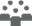 Personal and Social Capability Personal and Social Capability Personal and Social Capability Personal and Social Capability Personal and Social Capability Critical and Creative Thinking Critical and Creative Thinking Critical and Creative Thinking Critical and Creative Thinking Critical and Creative Thinking Appreciate diverse perspectives Understand relationships Self-managementWork independently and show initiative Develop self-discipline and set goals Become confident, resilient and adaptable Express emotions appropriately Social managementMake decisions Work collaborativelyNegotiate and resolve conflict Understand relationships Self-awarenessRecognise personal qualities and achievements Understand themselves as learners Develop reflective practiceRecognise emotions Social awarenessAppreciate diverse perspectivesUnderstand relationshipsAppreciate diverse perspectivesAppreciate diverse perspectives Understand relationships Self-managementWork independently and show initiative Develop self-discipline and set goals Become confident, resilient and adaptable Express emotions appropriately Social managementMake decisions Work collaborativelyNegotiate and resolve conflict Understand relationships Self-awarenessRecognise personal qualities and achievements Understand themselves as learners Develop reflective practiceRecognise emotions Social awarenessAppreciate diverse perspectivesUnderstand relationshipsAppreciate diverse perspectivesAppreciate diverse perspectives Understand relationships Self-managementWork independently and show initiative Develop self-discipline and set goals Become confident, resilient and adaptable Express emotions appropriately Social managementMake decisions Work collaborativelyNegotiate and resolve conflict Understand relationships Self-awarenessRecognise personal qualities and achievements Understand themselves as learners Develop reflective practiceRecognise emotions Social awarenessAppreciate diverse perspectivesUnderstand relationshipsAppreciate diverse perspectivesAppreciate diverse perspectives Understand relationships Self-managementWork independently and show initiative Develop self-discipline and set goals Become confident, resilient and adaptable Express emotions appropriately Social managementMake decisions Work collaborativelyNegotiate and resolve conflict Understand relationships Self-awarenessRecognise personal qualities and achievements Understand themselves as learners Develop reflective practiceRecognise emotions Social awarenessAppreciate diverse perspectivesUnderstand relationshipsAppreciate diverse perspectivesAppreciate diverse perspectives Understand relationships Self-managementWork independently and show initiative Develop self-discipline and set goals Become confident, resilient and adaptable Express emotions appropriately Social managementMake decisions Work collaborativelyNegotiate and resolve conflict Understand relationships Self-awarenessRecognise personal qualities and achievements Understand themselves as learners Develop reflective practiceRecognise emotions Social awarenessAppreciate diverse perspectivesUnderstand relationshipsAppreciate diverse perspectivesAppreciate diverse perspectives Understand relationships Self-managementWork independently and show initiative Develop self-discipline and set goals Become confident, resilient and adaptable Express emotions appropriately Social managementMake decisions Work collaborativelyNegotiate and resolve conflict Understand relationships Self-awarenessRecognise personal qualities and achievements Understand themselves as learners Develop reflective practiceRecognise emotions Social awarenessAppreciate diverse perspectivesUnderstand relationshipsAppreciate diverse perspectivesInquiring – identifying, exploring and organising information and ideasIdentify and clarify information and ideas Organise and process information Pose questions Generating ideas, possibilities and actionsSeek solutions and put ideas into action Consider alternatives Imagine possibilities and connect ideas Evaluate procedures and outcomesReflecting on thinking and processesTransfer knowledge into new contexts Reflect on processes Think about thinking (metacognition) Analysing, synthesising and evaluating reasoning and proceduresApply logic and reasoning Draw conclusions and design a course of action Inquiring – identifying, exploring and organising information and ideasIdentify and clarify information and ideas Organise and process information Pose questions Generating ideas, possibilities and actionsSeek solutions and put ideas into action Consider alternatives Imagine possibilities and connect ideas Evaluate procedures and outcomesReflecting on thinking and processesTransfer knowledge into new contexts Reflect on processes Think about thinking (metacognition) Analysing, synthesising and evaluating reasoning and proceduresApply logic and reasoning Draw conclusions and design a course of action Inquiring – identifying, exploring and organising information and ideasIdentify and clarify information and ideas Organise and process information Pose questions Generating ideas, possibilities and actionsSeek solutions and put ideas into action Consider alternatives Imagine possibilities and connect ideas Evaluate procedures and outcomesReflecting on thinking and processesTransfer knowledge into new contexts Reflect on processes Think about thinking (metacognition) Analysing, synthesising and evaluating reasoning and proceduresApply logic and reasoning Draw conclusions and design a course of action Inquiring – identifying, exploring and organising information and ideasIdentify and clarify information and ideas Organise and process information Pose questions Generating ideas, possibilities and actionsSeek solutions and put ideas into action Consider alternatives Imagine possibilities and connect ideas Evaluate procedures and outcomesReflecting on thinking and processesTransfer knowledge into new contexts Reflect on processes Think about thinking (metacognition) Analysing, synthesising and evaluating reasoning and proceduresApply logic and reasoning Draw conclusions and design a course of action Inquiring – identifying, exploring and organising information and ideasIdentify and clarify information and ideas Organise and process information Pose questions Generating ideas, possibilities and actionsSeek solutions and put ideas into action Consider alternatives Imagine possibilities and connect ideas Evaluate procedures and outcomesReflecting on thinking and processesTransfer knowledge into new contexts Reflect on processes Think about thinking (metacognition) Analysing, synthesising and evaluating reasoning and proceduresApply logic and reasoning Draw conclusions and design a course of action 